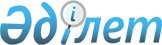 "Облыстардың, Астана және Алматы қалаларының әкiмдерi жанындағы мемлекеттiк нышандар жөнiндегi комиссиялар туралы үлгі ережені бекіту туралы" Қазақстан Республикасы Үкіметінің 2003 жылғы 12 қарашадағы № 1131 қаулысының күші жойылды деп тану туралыҚазақстан Республикасы Үкіметінің 2017 жылғы 23 қыркүйектегі № 584 қаулысы.
      Қазақстан Республикасының Үкіметі ҚАУЛЫ ЕТЕДІ:
      1. "Облыстардың, Астана және Алматы қалаларының әкiмдерi жанындағы мемлекеттiк нышандар жөнiндегi комиссиялар туралы үлгі ережені бекіту туралы" Қазақстан Республикасы Үкіметінің 2003 жылғы 12 қарашадағы № 1131 қаулысының (Қазақстан Республикасының ПҮАЖ-ы, 2003 ж., № 43, 462-құжат) күші жойылды деп танылсын. 
      2. Осы қаулы алғашқы ресми жарияланған күнінен бастап қолданысқа енгізіледі.
					© 2012. Қазақстан Республикасы Әділет министрлігінің «Қазақстан Республикасының Заңнама және құқықтық ақпарат институты» ШЖҚ РМК
				
      Қазақстан Республикасының
Премьер-Министрі

Б. Сағынтаев
